 SPORTFEESTJE - 2024Wil je op een originele wijze je verjaardag vieren, kom dan een paar leuke uren beleven samen met je beste vriendjes. Leef je uit op een sportieve manier o.l.v. een ervaren lesgever. Op woensdagnamiddag & zaterdag: 
periode van 16/03 t.e.m. 12/10/2024 (geen feestjes op woensdag in de schoolvakanties)VM   van 10u00 tot 12u30            NM   van 14u00 tot 16u30 tijdstip aankruisenMaak 2 sportkeuzes uit onderstaande lijst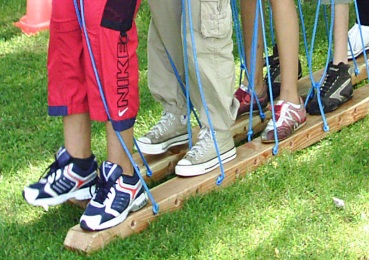 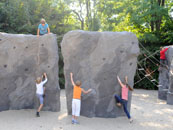 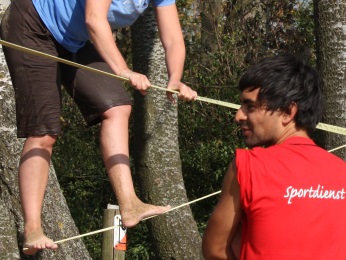 Deelnemers 	Voor groepjes van 8 tot 12 deelnemers van 7 tot en met 12 jaar.Je voorziet	Sportieve kledij, sportschoeisel, regenjas (er is mogelijkheid om te douchen indien gewenst)Tarief 	Categorie C: 157,5 euro: Niet-Gents kind	Categorie D: 127,5 euro: Gents kind	Categorie E: 31,5 euro	: Gents kind die houder is van een UITPAS met recht op het kansentarief  		Prijzen zijn inclusief het gebruik van materiaal, accommodatie, omkleedruimte en begeleiding.Reserveren	Doe je minimum 4 weken vooraf. Mali het ingevulde formulier naar sportdagen.blaarmeersen@stad.gent Opmerking!	Regenweer belet ons niet er een fijne namiddag van te maken. 
Bij extreme weersomstandigheden annuleert de Sportdienst de activiteit en zal u gecontacteerd worden op dag van de activiteit.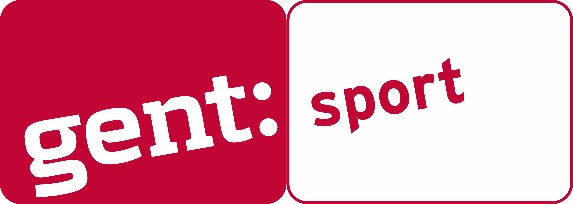 Sport- en Recreatiepark Blaarmeersen Postadres : Botermarkt 1 9000 Gent Bezoekadres : Strandlaan 24 9000 Gentsportdagen.blaarmeersen@stad.genthttps://stad.gent/nl/blaarmeersen/sporten-de-blaarmeersen Datum:  Woensdagnamiddag  Zaterdag Naam en voornaam: Naam en voornaam: Leeftijd: Geboortedatum: Geboortedatum: Aantal dln: Contactpersoon facturatie: Contactpersoon facturatie: Adres: Adres: Adres: Tel/GSM: Rijksregisternr. (kind): Rijksregisternr. (kind): e-mail: e-mail: e-mail:  Beachmix (7-10j) / Beachgames (11-12j)New games  (7-9j)Klim- en klauterpad (7-11j)Oriëntatieloop  (+10 j)Teambuilding (10-12j)Levende spelen (7-12j)Alternatieve pleinspelen (7-9j) Frisbee (Kan Jam) (8-12j) Omnibal (7-9j) Fotozoektocht (7-12 j) 